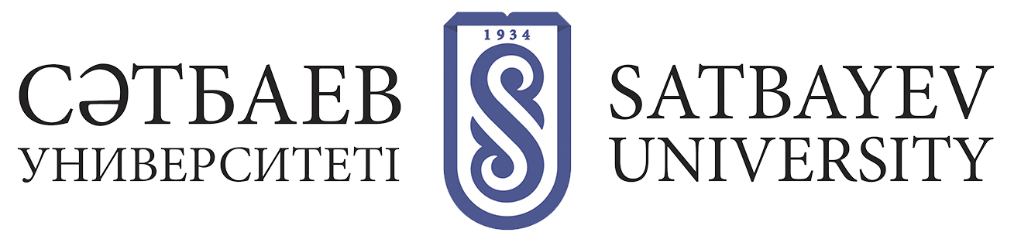 Контакты ученых секретарей ДСФИОРегалии, должностьконтакты1) Диссертационный совет по горному делу и геодезии(по специальностям: 6D070700 – Горное дело, 6D071100 – Геодезия)1) Диссертационный совет по горному делу и геодезии(по специальностям: 6D070700 – Горное дело, 6D071100 – Геодезия)1) Диссертационный совет по горному делу и геодезии(по специальностям: 6D070700 – Горное дело, 6D071100 – Геодезия)1Ракишев Баян Ракишевич,ПредседательДоктор технических наук, профессор,6D070700 - Горное делоКазНИТУ им. К.И.Сатпаева,профессор-исследователь кафедры «Горное дело»2Юсупов Халидилла Абенович,Заместитель председателяДоктор технических наук, професор,6D070700 - Горное делоКазНИТУ им. К.И.Сатпаева, профессор кафедры «Горное дело»3Буктуков Николай Садвакасович,Член диссоветаДоктор технических наук, 6D070700 - Горное делоДиректор Института горного дела им. Д.А. Кунаева4Омиржанова Жанат Токтарбаевна,Член диссоветаКандидат технических наук,6D071100 – ГеодезияМеждународная образовательная корпорация (КазГАСА), декан Факультета строительных технологий, инфраструктуры и менеджмента5Карстен Дребнштедт,Член диссоветаДоктор технических наук,6D070700 - Горное делоТехнический университет Фрайберская горная академия6Кыргизбаева Гульдана Мейрамбековна,Ученый секретарьк.т.н.,ассоц.профессор,6D071100 – Геодезия+7 778849 60 582) Диссертационный совет по специальностям 6D070900 – «Металлургия» и 6D071000 – «Материаловедение и технология новых материалов»2) Диссертационный совет по специальностям 6D070900 – «Металлургия» и 6D071000 – «Материаловедение и технология новых материалов»2) Диссертационный совет по специальностям 6D070900 – «Металлургия» и 6D071000 – «Материаловедение и технология новых материалов»1.Кенжалиев Бакдаулет Кенжалиевич,Председательд.т.н., профессор, 6D070900 - МеталлургияАО «Институт металлургии и обогащения»,Генеральный директор2Смагулов Даулетхан Улиялович,Заместитель председателяд.т.н., профессор, 6D071000 - Материаловедение и технология новых материаловКазНИТУ им. К.И. Сатпаева, профессор кафедры «Инженерная физика»3Абдувалиев Ринат Ануарбекович,Член диссоветак.т.н., 6D070900 – МеталлургияАО «Институт металлургии и обогащения», заведующий лабораторией Глинозема и алюминия4Скопов Геннадий Вениаминович,Член диссоветад.т.н., 6D070900 – Металлургия«Уральский ФедеральныйУниверситет 
имени первого Президента России 
Б.Н. Ельцина», старший научный сотрудник5Исмаилов Марат Базаралыулы,Член диссоветад.т.н.,профессор, 6D071000 - Материаловедение и технология новых материаловАО «Национальный центр кибернетики и информационных технологий»,Директор Департамента космического материаловедения и приборостроения6Бурабаева Нурила Муратовна,Ученый секретарьк.т.н., 6D070900 - Металлургия+7 70229477713) Диссертационный совет по специальностям 6D070500 – «Математическое и компьютерное моделирование», 8D06104 – «Математическое и компьютерное моделирование»3) Диссертационный совет по специальностям 6D070500 – «Математическое и компьютерное моделирование», 8D06104 – «Математическое и компьютерное моделирование»3) Диссертационный совет по специальностям 6D070500 – «Математическое и компьютерное моделирование», 8D06104 – «Математическое и компьютерное моделирование»1Даирбеков Нурлан Слямханович (зарубежный ученый)Председательд.ф.-м.н., доцент,8D06104 – Математическое и компьютерное моделированиеКазНИТУ им. К.И.Сатпаева, директор Научно-образовательного центра математики и кибернетики2Харин Станислав Николаевич,Заместитель председателяд.ф.-м.н., профессор, академик НАН РК,8D06104 – Математическое и компьютерное моделированиеКБТУ, профессор Международной школы экономики3Калтаев Айдархан Жусупбекович,Член диссоветад.ф.-м.н., профессор,8D06104 – Математическое и компьютерное моделированиеКазНИТУ, заведующий кафедрой Прикладной механики и инженерной графики4Байжанов Бектур Сембиевич,Член диссоветад.ф.-м.н., профессор, чл.-корр. НАН РК,8D06104 – Математическое и компьютерное моделированиеРГП «Институт математики и математического моделирования», заместитель генерального директора5Сарыбекова Ляззат Омаровна,Ученый секретарьдоктор PhD,8D06104 – Математическое и компьютерное моделирование+7 70761080034) Диссертационный совет по специальностям 6D070300 – «Информационные системы (по отраслям)», 6D070400 – «Вычислительная техника и программное обеспечение», 6D075100 – «Информатика, вычислительная техника и управление», 6D070200 – «Автоматизация и управление», 6D071900 – «Радиотехника, электроника и телекоммуникации»)4) Диссертационный совет по специальностям 6D070300 – «Информационные системы (по отраслям)», 6D070400 – «Вычислительная техника и программное обеспечение», 6D075100 – «Информатика, вычислительная техника и управление», 6D070200 – «Автоматизация и управление», 6D071900 – «Радиотехника, электроника и телекоммуникации»)4) Диссертационный совет по специальностям 6D070300 – «Информационные системы (по отраслям)», 6D070400 – «Вычислительная техника и программное обеспечение», 6D075100 – «Информатика, вычислительная техника и управление», 6D070200 – «Автоматизация и управление», 6D071900 – «Радиотехника, электроника и телекоммуникации»)1Сулейменов Батырбек Айтбайевич,Председательдоктор технических наук, доцент, 6D070200 – Автоматизация и управление,6D075100 – Информатика, вычислительная техника и управление,6D070400 – ВТ и программное обеспечениеКазНИТУ им. К.И. Сатпаева, профессор кафедры «Автоматизация и управление»2Богданчиков Андрей Владимирович,Заместитель председателядоктор PhD, ассистент- профессор,6D070400 – ВТ и программное обеспечение,6D071900 – Радиотехника, электроника и телекоммуникации,6D075100 – Информатика, вычислительная техника и управлениеУниверситет им. Сулеймана Демиреля, декан факультета Инженерии и Естественных наук3Гнатюк Сергей Александрович профессор,Член диссоветаД.т.н., доцент, 6D071900 – Радиотехника, электроника и телекоммуникации,6D070400 – ВТ и программное обеспечение6D075100 – Информатика, вычислительная техника и управлениеНациональный Авиационный университет, заместитель декана факультета кибербезопасности, компьютерной и программной инженерии4Исмаил Есмагамбет Есмагзамович,Член диссоветакандидат технических наук, 6D070300 – Информационные системы,6D070400 – ВТ и программное обеспечение, 6D075100 – Информатика, вычислительная техника и управлениеАлматинский университет энергетики и связи им. Г. Даукеева, профессор5Кальпеева Жулдыз Бейшеналиевна,Ученый секретарьдоктор PhD, 6D070400 – ВТ и программное обеспечение+7 705 174 85 845) Диссертационный совет по Геологии и гидрогеологии (по специальностям 6D075500 - «Гидрогеология и инженерная геология» и 6D070600 – «Геология и разведка месторождений полезных ископаемых»)5) Диссертационный совет по Геологии и гидрогеологии (по специальностям 6D075500 - «Гидрогеология и инженерная геология» и 6D070600 – «Геология и разведка месторождений полезных ископаемых»)5) Диссертационный совет по Геологии и гидрогеологии (по специальностям 6D075500 - «Гидрогеология и инженерная геология» и 6D070600 – «Геология и разведка месторождений полезных ископаемых»)1Абсаметов Малис Кудысович,Председательд.г-м.н., профессор, 6D075500 - Гидрогеология и инженерная геологияИнститут гидрогеологии и геоэкологии им. У.М.Ахмедсафина, директор2Жолтаев Герой Жолтаевич,Заместитель председателяакадемик НАН РК,6D070600 - Геология и разведка месторождений полезных ископаемыхИнститут геологических наук им. К.И.Сатпаева, директор3Байбатша Адильхан Бекдильдаевич,Член диссоветаакадемик АМР РК,6D070600 - Геология и разведка месторождений полезных ископаемыхКазНИТУ им. К.И. Сатпаева, профессор исследователь кафедры «Геологическая съемка, пойск и разведка месторождений полезных ископаемых»4Хитров Дмитрий,Член диссоветак.т.н., 6D070600 - Геология и разведка месторождений полезных ископаемых«PGS» (Нидерланды), управляющий директор по интерпретации и обработке5Ауелхан Ергали Сатышулы,Ученый секретарьд.г.-м.н., профессор,6D075500 - Гидрогеология и инженерная геология+7 70782901616) Диссертационный совет по специальности 6D071800– «Электроэнергетика»6) Диссертационный совет по специальности 6D071800– «Электроэнергетика»6) Диссертационный совет по специальности 6D071800– «Электроэнергетика»1Бекбаев АмангельдыБекбаевич,Председательд.т.н., профессор,05.15.06 Автоматизациятехнических процессов и производствНАО «КазНИТУ имени К.И.Сатпаева», профессоркафедры «Энергетика»2ХидолдаЕркін,Заместительпредседателяк.т.н., 05.09.03 Электротехническиекомплексы и системыНАО «КазНИТУ имени К.И. Сатпаева», ассоциированныйпрофессор кафедры «Энергетика»3СарсенбаевЕрланАлиаскарович,Член диссоветаДоктор PhD, 6D071800- ЭлектроэнергетикаНАО «КазНИТУ имени К.И. Сатпаева», заведующий кафедрой «Энергетика»4Сарсенбаев Нурлан Садуакасович,Член диссоветак.т.н., Электротехническиекомплексы и системыНАО «КазНИТУ имени К.И. Сатпаева», ассистент-профессоркафедры «Автоматизация и управление»5ЖуматоваАсельАкановна,Ученый секретарьк.т.н., 05.14.02 Электростанций иэлектроэнергетическиесистемы+7 707 91858447) Диссертационный совет по защите докторских диссертаций PhD по специальности «Управление проектами»7) Диссертационный совет по защите докторских диссертаций PhD по специальности «Управление проектами»7) Диссертационный совет по защите докторских диссертаций PhD по специальности «Управление проектами»1.Цеховой Алексей Филипович,Председатель диссоветад.т.н., специальность – 05.15.03 «Открытая разработка полезных ископаемых»; профессор, специальность – «Информатика и управление»; по трудам специальность – 6D051800 – «Управление проектами»КазНИТУ им. К.И.Сатпаева, профессор кафедры «Менеджмент и математическая экономика»2Муханова Гульмира Самудиновна,Заместитель ПредседателядиссоветаК.т.н., специальность – 051301 «Системный анализ, управление и обработка информации»; доцент, специальность – «Информатика, вычислительная техника и управление»; по трудам специальность – 6D051800 – «Управление проектами»КазНИТУ им. К.И.Сатпаева, заведующая кафедрой «Логистика»3Шильдибеков Ерлан Жаржанович,Член диссоветаДоктор PhD, специальность – 6D051800 – «Управление проектами»Международный университет информационных технологий, заведующий кафедрой «Экономика и бизнес»4Султанбекова Жанат Женсикбаевна,Член диссоветаК.т.н., специальность – 250035 «Геоинформатика»; по трудам специальность – 6D051800 – «Управление проектами»КазНИТУ им. К.И.Сатпаева, ассоциированный профессор кафедры «Менеджмент и математическая экономика»5Абенова Майра Хомаровна,Ученый секретарьДоктор PhD, специальность – «Бухгалтерская отчетность, контроль и анализ деловой активности»КазНИТУ+7 70152074428) Диссертационный совет по нефтегазовому делу и нефтепереработке (по специальностям 6D070800 – «Нефтегазовое дело» и 6D073900 – «Нефтехимия»)8) Диссертационный совет по нефтегазовому делу и нефтепереработке (по специальностям 6D070800 – «Нефтегазовое дело» и 6D073900 – «Нефтехимия»)8) Диссертационный совет по нефтегазовому делу и нефтепереработке (по специальностям 6D070800 – «Нефтегазовое дело» и 6D073900 – «Нефтехимия»)1.Бойко Галина Ильясовна,Председательд.х.н., профессор, 6D073900КазНИТУ имени К.И.Сатпаева,профессор кафедры «Химическая и биохимическая инженерия»2Нысангалиев Аман Нысангалиевич,Заместитель председателяд.т.н., профессор, 6D070800«КМГ-проект», Советник директора проектного института3Сармурзина Раушан Гайсиевна,Член диссоветад.х.н., профессор, 6D073900Председатель нефтегазохимической ассоциации РК4Огай Евгений Кипониевич,Член диссоветад.т.н., профессор, 6D070800ТОО «НИИ ТДБ «КазМунайГаз», управляющий директор5Агзамов Фарит Акрамович,Член диссоветад.т.н., профессор, академик Горных наук (Россия), 6D073900Уфимский государственный нефтяной технический университет, профессор6Заурбеков Сейтжан Арыспекович,Ученый секретарьк.т.н., доцент, 6D070800профессор кафедры «Технологические машины, транспорт и логистика»+7 777 2231639Диссертационный совет по специальностям
6D071200 – «Машиностроение» и 6D071600 – «Приборостроение»Диссертационный совет по специальностям
6D071200 – «Машиностроение» и 6D071600 – «Приборостроение»Диссертационный совет по специальностям
6D071200 – «Машиностроение» и 6D071600 – «Приборостроение»1Ожикенов Касымбек Адильбекович, ПредседательКандидат технических наук,доцент, 6D071200 – Машиностроение, 6D071600 – ПриборостроениеКазНИТУ имени К.И.Сатпаева, заведующий кафедрой «Робототехника и технические средства автоматики»2Байгунчеков Жумадил Жанабаевич,Заместитель председателяДоктор технических наук, Академик НАН РК, профессор, 6D071200-МашиностроениеКазНИТУ имени К.И.Сатпаева, профессор кафедры «Прикладная механика и инженерная графика»3Арымбеков Бекен Сагатбекович,Член диссоветаДоктор PhD, 6D071200-МашиностроениеКазНИТУ имени К.И.Сатпаева, Заведующий кафедрой «Индустриальная инженерия»4Бодин Олег Николаевич,Член диссоветаДоктор технических наук, профессор, 6D071600 – ПриборостроениеПензенский государственный технологический университет, профессор5Бактыбаев Мурат Кыргызбаевич,Ученый секретарьКандидат физико- математических наук, Ассоциированный профессор, 6D071600 – Приборостроение+7 777 2925244Диссертационный совет по направлению «Цифровая инженерия машин и оборудования» (8D07110 - «Цифровая инженерия машин и оборудования», ГОП D103 – Механика и металлообработка).Диссертационный совет по направлению «Цифровая инженерия машин и оборудования» (8D07110 - «Цифровая инженерия машин и оборудования», ГОП D103 – Механика и металлообработка).Диссертационный совет по направлению «Цифровая инженерия машин и оборудования» (8D07110 - «Цифровая инженерия машин и оборудования», ГОП D103 – Механика и металлообработка).1Столповских Иван Никитович,Председатель диссоветад.т.н., профессорСпециальность 25.00.21 – Теоретические основы проектирования горнотехнических систем.КазНИТУ имени К.И.Сатпаева, профессор кафедры «Технологические машины, транспорт и логистика»2Жаутиков Бахыт Ахатович,Заместитель Председателядиссоветад.т.н., профессорСпециальность 05.05.06 – Горные машиныКазНИТУ имени К.И.Сатпаева, Проректор по академическим вопросам3Елемесов Касым Коптлеуовичк.т.н., доцент Специальность 05.03.05.-Процессы и машины обработки давлениемКазНИТУ имени К.И.Сатпаева, ассоциированный профессор кафедры «Технологические машины, транспорт и логистика»4Крупник Леонид Андреевич,Член ДСд.т.н., профессорСпециальности05.15.02 – Подземная разработка месторождений полезных ископаемых05.15.12 – Физические процессы горного производстваКазНИТУ имени К.И.Сатпаева, профессор – исследователь кафедры «Технологические машины, транспорт и логистика»5Сладковски Александр Валентинович,Член ДСд.т.н., профессор Специальность 05.15.16 «Горные машины»Силезский технический университет, Факультет транспорта и авиационной техники, профессор кафедры железнодорожного транспорта6Басканбаева ДинараУченый секретарь6D070700 «Горное дело», Доктор PhD+7 701 8615162Диссертационный совет по Химические процессы и производство химических материалов по образовательным программам 8D07108 – «Основные процессы синтеза и производства новых органических и полимерных материалов» и 8D07109 – «Инновационные технологии и новые неорганические материалы»Диссертационный совет по Химические процессы и производство химических материалов по образовательным программам 8D07108 – «Основные процессы синтеза и производства новых органических и полимерных материалов» и 8D07109 – «Инновационные технологии и новые неорганические материалы»Диссертационный совет по Химические процессы и производство химических материалов по образовательным программам 8D07108 – «Основные процессы синтеза и производства новых органических и полимерных материалов» и 8D07109 – «Инновационные технологии и новые неорганические материалы»1Искаков Ринат МаратовичПредседательд.х.н., профессор6D072100 – Химическая технология органических веществКазНИТУ имени К.И.Сатпаева,профессор кафедры «Химическая и биохимическая инженерия»2Бакенов Жумабай БекболатовичЗаместитель председателяPhD, профессор,6D072100 – Химическая технология органических веществNazarbayev University, профессоркафедры химической инженерии и технологии материалов3Зазыбин Алексей ГеоргиевичЧлен диссоветаКандидат химических наук, PhD, профессор,6D072100 – Химическая технология органических веществАО «КБТУ», профессорнаучно-образовательного центра «Химическая инженерия»4Акбаева Дина НаурызбаевнаЧлен диссоветад.х.н., ассоц.профессор,6D072100 – Химическая технология органических веществКазНУ имени аль-Фараби,и.о. заместителя декана по научно-инновационной деятельности и международным связям5Капралова Виктория Игоревна,Член диссоветаД.т.н., 6D051701-«Химическая технология неорганических веществ»КазНИТУ имени К.И.Сатпаева, профессор кафедры «Химические процессы и промышленная экология»6Амитова Айгуль АмантаевнаУченый секретарьPhD, 6D072100 – Химическая технология органических веществ+7 701 204 2408